Comportements et stratégies : trier des figures selon 2 propriétésComportements et stratégies : trier des figures selon 2 propriétésComportements et stratégies : trier des figures selon 2 propriétésL’élève choisit un bloc, mais a de la difficulté à analyser les propriétés du bloc.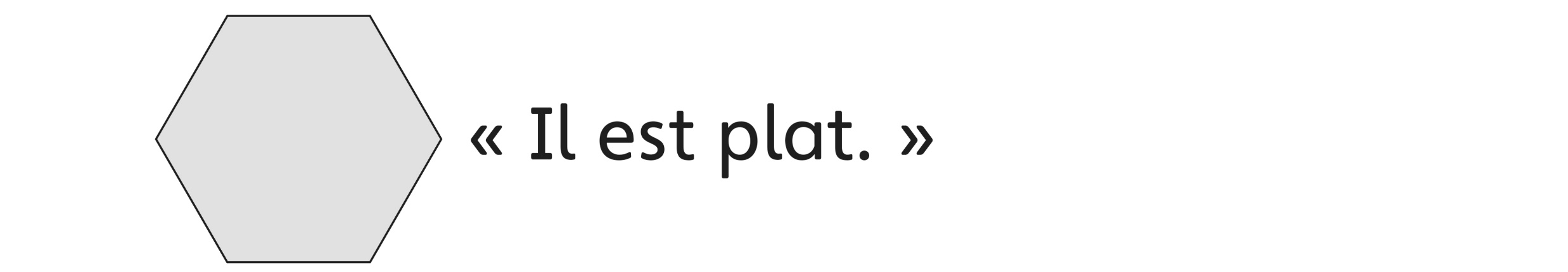 L’élève analyse les propriétés des blocs, mais ne peut pas nommer la figure.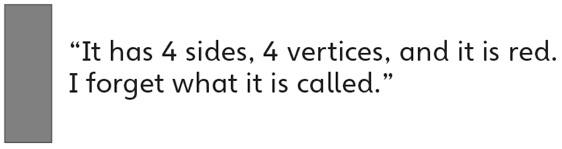 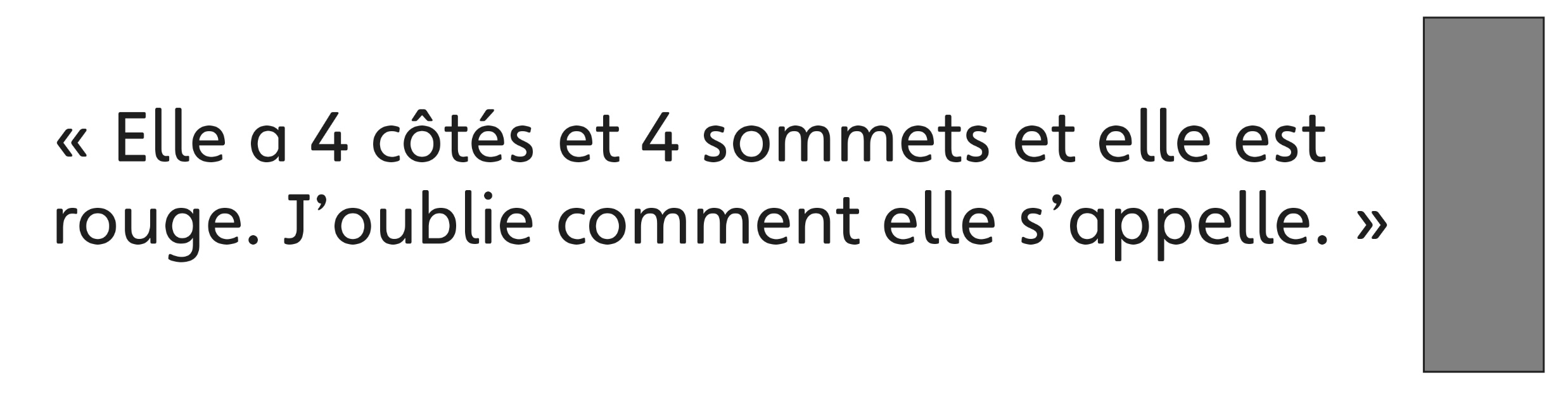 L’élève analyse les propriétés des blocs, mais 
ne peut pas décrire en quoi 2 figures sont semblables / différentes.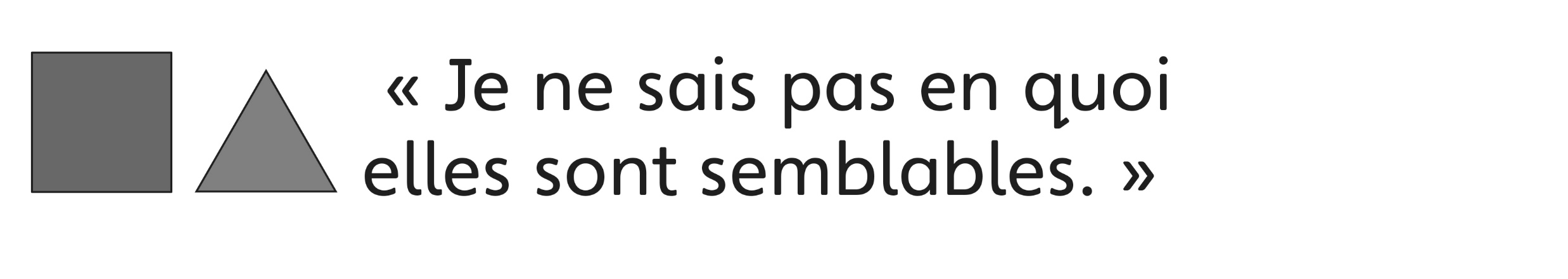 Observations et documentationObservations et documentationObservations et documentationL’élève trie les blocs selon 1 propriété à la fois, mais ne peut pas les trier selon 2 propriétés en même temps (ignore l’intersection).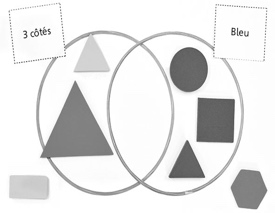 L’élève trie les blocs selon 2 propriétés, mais a de la difficulté à décrire le tri.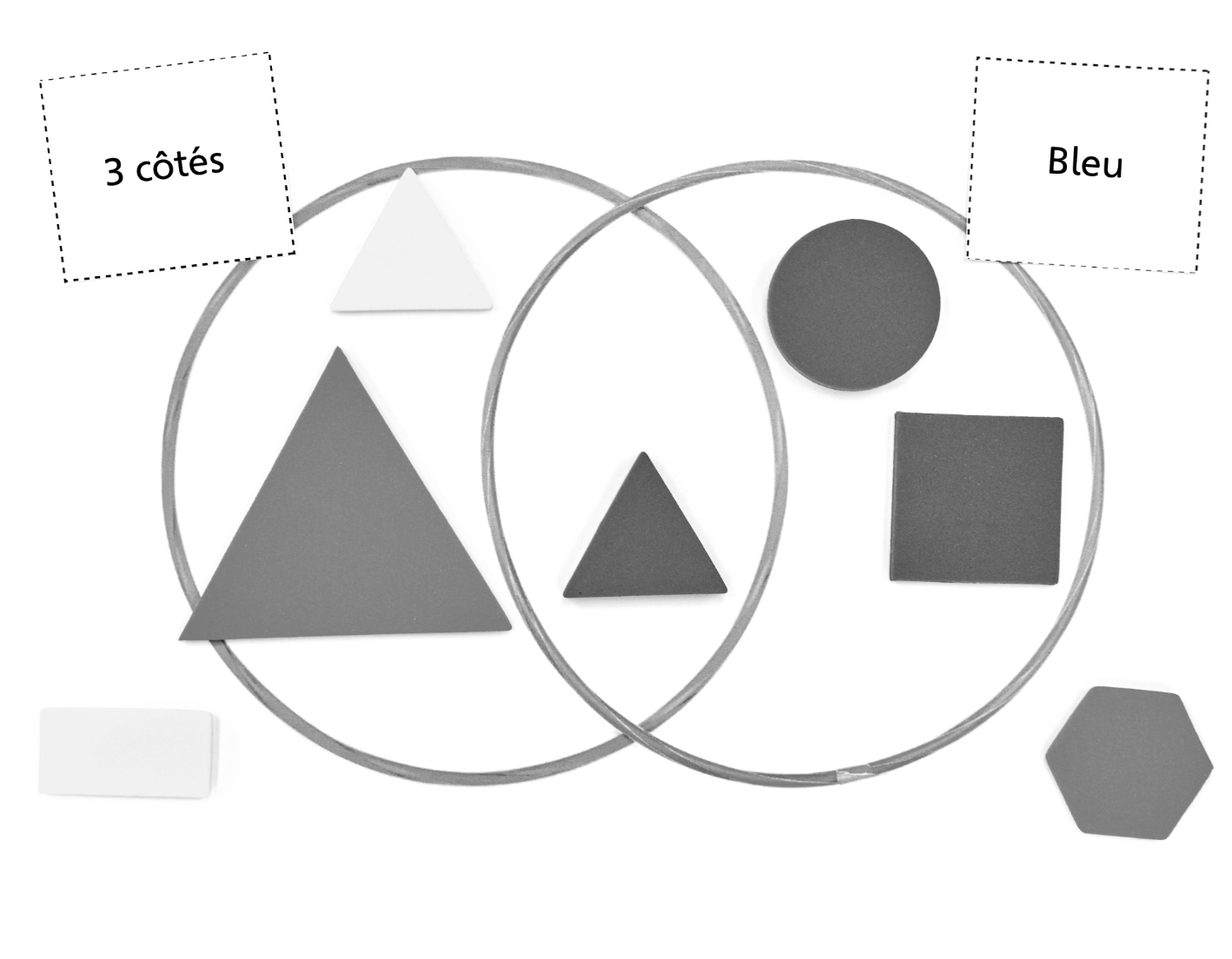 L’élève analyse les propriétés géométriques des figures, les trie selon 2 propriétés et utilise le langage mathématique pour décrire le tri.Observations et documentationObservations et documentationObservations et documentation